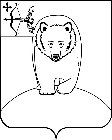 АДМИНИСТРАЦИЯ  АФАНАСЬЕВСКОГО  МУНИЦИПАЛЬНОГО ОКРУГАКИРОВСКОЙ  ОБЛАСТИПОСТАНОВЛЕНИЕ28.02.2024                                                                                                          № 98пгт АфанасьевоО внесении изменений в постановление администрации Афанасьевского муниципального округа от 30.11.2023 № 641В соответствии с Федеральным законом от 06.10.2003 № 131-ФЗ 
«Об общих принципах организации местного самоуправления в Российской Федерации», со статьями 31, 32, 33 Градостроительного кодекса Российской Федерации администрация Афанасьевского муниципального округа ПОСТАНОВЛЯЕТ:1. Внести в постановление администрации Афанасьевского округа 
от 30.11.2023 № 641 «Об утверждении правил землепользования и застройки муниципального образования Афанасьевский муниципальный округ Кировской области» следующие изменения:	1.1. В статью 23 части III Градостроительных регламентов 
для территориальной зоны П-1 (П-2) для основного вида разрешенного использования «Производственная деятельность (6.0)» установить следующие параметры:1.2. В статью 31 части III Градостроительных регламентов 
для территориальной зоны СН-1 добавить к основным видам разрешенного использования следующий вид разрешенного использования:2. Контроль за исполнением настоящего постановления возложить 
на заместителя главы администрации муниципального округа по вопросам жизнеобеспечения.3. Настоящее постановление вступает в силу после официального опубликования.Исполняющий полномочия главыАфанасьевского муниципального округа                                          А.А. СероевПроизводственная деятельность (6.0)Размещение объектов капитального строительства в целях добычи полезных ископаемых, их переработки, изготовления вещей промышленным способом.1) минимальный размер земельного участка* - 25 м;2) площадь земельного участка:- минимальная - 0,1 га;- максимальная - 5,0 га;3) максимальная этажность - 3 этажа;4) минимальный отступ сооружений от границ земельного участка до зданий, строений, сооружений – 1 м;5) максимальный процент застройки территории - 80%.Ритуальная деятельность (12.1)Размещение кладбищ, крематориев и мест захоронения; размещение соответствующих культовых сооружений. Кладбища размещаются на обособленных территориях с установлением санитарно-защитных зон.  Вновь создаваемые места погребения должны размещаться на расстоянии не менее 300 м от границ территории жилой застройки.1) минимальный размер земельного участка* - 25 м;2) площадь кладбища:- минимальная – 0,24 га;- максимальная – 20,0 га; 3) предельная высота зданий, строений, сооружений - не более 2-х этажей;4) минимальный отступ от границы земельного участка до зданий, сооружений – 1 м;5) максимальный процент застройки земельного участка – 80%. 